№ п/пНаименование товара, работ, услугЕд. изм.Кол-воТехнические, функциональные характеристикиТехнические, функциональные характеристики№ п/пНаименование товара, работ, услугЕд. изм.Кол-воПоказатель (наименование комплектующего, технического параметра и т.п.)Описание, значение1.Песочный дворик с горкойМФ 3.251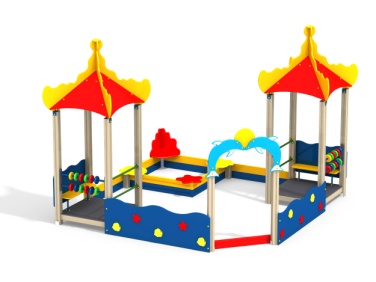 шт.11.Песочный дворик с горкойМФ 3.251шт.1Высота  (мм) 3150(± 10мм)1.Песочный дворик с горкойМФ 3.251шт.1Длина  (мм) 4000(± 10мм)1.Песочный дворик с горкойМФ 3.251шт.1Ширина  (мм) 4000(± 10мм)1.Песочный дворик с горкойМФ 3.251шт.1Высота площадок (мм) 2001.Песочный дворик с горкойМФ 3.251шт.1Применяемые материалы Применяемые материалы 1.Песочный дворик с горкойМФ 3.251шт.1Декоративные  фанерные элементыводостойкая фанера марки ФСФ сорт не ниже 2/2 толщиной не менее 15 мм (± 2мм) все углы фанеры должны быть закругленными, радиус не менее 20 мм, ГОСТ Р 52169-2012.1.Песочный дворик с горкойМФ 3.251шт.1СтолбыВ кол-ве 12 шт. клееного деревянного  бруса, сечением не менее 100х100 мм и имеющими скругленный профиль с канавкой  посередине. Сверху столбы должны заканчиваться пластиковой  заглушкой синего цвета в форме четырехгранной усеченной пирамиды.Снизу столбы должны оканчиваться металлическими оцинкованными  подпятниками выполненным из листовой стали толщиной не менее 4 мм и трубы диаметром не менее 42 мм и толщиной стенки 3.5 мм, подпятник должен заканчиваться монтажным круглым фланцем, выполненным из стали толщиной не менее 3 мм, которые бетонируются в землю.1.Песочный дворик с горкойМФ 3.251шт.1ПолыВ количестве 2 шт. должен быть выполнен из ламинированной, противоскользящей, влагостойкой фанеры толщиной не менее 18 мм, площадью не менее 1м², опирающейся на брус сечением не менее 40х90 мм. Вязка бруса со столбами осуществляется методом, через прямой одинарный глухой шип, крепление нигелем1.Песочный дворик с горкойМФ 3.251шт.1Крыша В кол-ве 2 шт. Конек  крыши должен быть выполнен из влагостойкой фанеры марки ФСФ сорт не ниже 2/2 и толщиной не менее 24 мм и иметь форму пагоды. Скаты крыши выполнены из фанеры толщиной не менее 15мм и утоплены в пазы конька крыши и скрепляются между собой на оцинкованные уголки 40х40х2,5 мм не менее16 шт.и двух усиливающих элементов, выполненных из фанеры толщиной не менее 24 мм. Закрепленные на столбы через металлические кронштейны из листовой стали толщиной не менее 4 мм;1.Песочный дворик с горкойМФ 3.251шт.1Ограждение на башниВ кол-ве 2 шт. должно быть выполнено из влагостойкой фанеры марки ФСФ сорт не ниже 2/2 и толщиной не менее 21мм.1.Песочный дворик с горкойМФ 3.251шт.1Ограждение по периметруВ кол-ве 4 шт. должно быть выполнено из влагостойкой фанеры марки ФСФ сорт не ниже 2/2 и толщиной не менее 24мм. с декоративными элементами шахматной тематики.1.Песочный дворик с горкойМФ 3.251шт.1Ограждение по периметру из брусаВ кол-ве 8 шт.должны быть из деревянных брусьев, сечением не менее 140х40 мм., отшлифованы и покрашены со всех сторон.1.Песочный дворик с горкойМФ 3.251шт.1ПерекладиныВ кол-ве 4 шт.  должна быть выполнена  из металлической трубы диметром не менее 32 мм и толщиной стенки 3.5 мм с двумя штампованными ушками, выполненными из листовой стали толщиной не менее 4 мм, под 4 самореза.1.Песочный дворик с горкойМФ 3.251шт.1СчетыВ кол-ве 2 компл. должны состоять из двух перекладин двух крепежных накладок из ламинированной фанеры толщиной не менее 18мм.  и 10 шт. цветных бубликов из полиамида  изготовленных методом литья под давлением. Размер бубликов должен быть не менее 130х38мм  и внутреннее отверстие не менее 38мм1.Песочный дворик с горкойМФ 3.251шт.1Песочница В кол-ве 1 шт. должны быть из деревянных брусьев, сечением не менее 1400х140х40 мм. отшлифованных и покрашенных со всех сторон, крепящихся на уголки, выполненными из металла толщиной не менее 4 мм, покрашенные полимерной порошковой краской.1.Песочный дворик с горкойМФ 3.251шт.1МатериалыКлееный деревянный брус  и деревянные бруски должны быть выполнены из сосновой древесины, подвергнуты специальной обработке и сушке до мебельной влажности 7-10%, тщательно отшлифованы  со всех сторон и покрашены в заводских условиях профессиональными двух компонентными красками. Влагостойкая фанера должна быть  марки ФСФ сорт не ниже 2/2, все торцы фанеры должны быть закругленными, радиус не менее 20мм, ГОСТ Р 52169-2012 и окрашенная двухкомпонентной краской, специально предназначенной для применения на детских площадках, стойкой к сложным погодным условиям, истиранию, устойчивой к воздействию ультрафиолета и влаги. Металл покрашен полимерной порошковой краской. Заглушки пластиковые, цветные. Все метизы оцинкованы.1.Песочный дворик с горкойМФ 3.251шт.1ОписаниеПесочный дворик – модульная конструкция из игровых и развивающих элементов с морской тематикой. Конструкция должна быть оборудована двумя башнями- беседками, одной аркой, песочницей, ограждением по периметру. Башни – беседки оборудованы крышами, ограждением, счетами, сидениями из фанеры и перекладин.  Арка в виде дельфинов с декоративным соединяющим элементом из фанеры толщиной не менее 24мм. Песочница с четырьмя угловыми фанерными накладками-сидениями по углам и декоративным фанерным ограждением по наружному периметру песочницы. Ограждение по периметру выполнено из фанеры толщиной не менее 24 мм. 